Mexican Baked Fish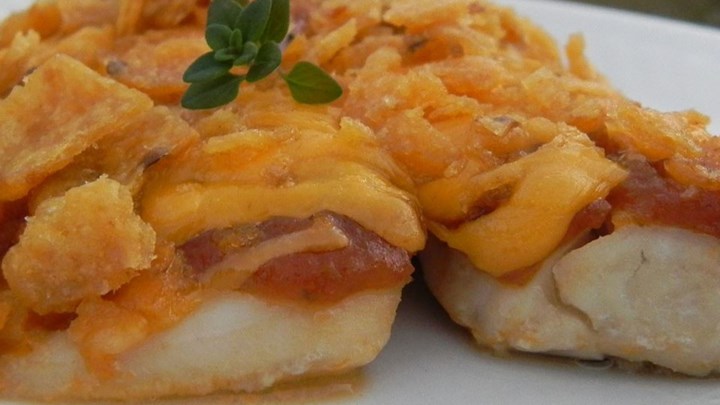 Prep Time: 15 minutesCook Time: 15 minutesTotal Time: 30 minutesYield: 24 servings